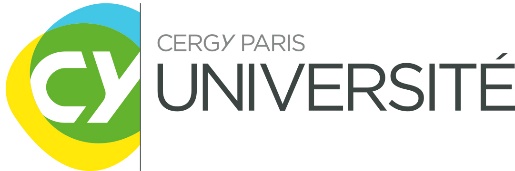 FICHE DESCRIPTIVE : UNITÉ D’ENSEIGNEMENT LIBRE SEMESTRES PAIRS(sous réserve d’ouverture par l’enseignant responsable de l’UE en amont de chaque semestre)INTITULÉ DE L’UE LIBRE : INFO PRATIQUES SUR LE COURS PUBLIC VISÉDESCRIPTIF ModalitÉs de contrÔle des connaissances* Indiquer dans la colonne « commentaire(s) » : la nature de l’examen et sa durée ; s’il s’agit d’un écrit, d’un oral ; le temps de préparation et le temps de passage ; si le contrôle continu comprend un examen finalValidation de la FICHE par le directeur de composante ou LE chef de service/directeur de la direction :       SUAPSPrénom, nom :  Régis Frénois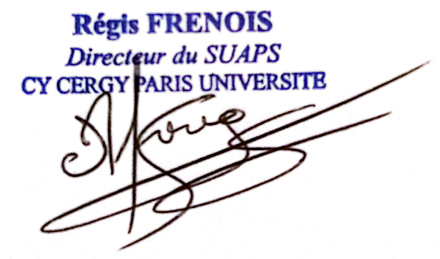 Date :  23 novembre 2023Signature :                    Par cet accord écrit, la composante ou le service/direction s’engage à ce que le gestionnaire indiqué sur la fiche effectue :la vérification et le suivi des inscriptions pédagogiques sur Apogéela saisie des notes sur Apogéela gestion et le paiement des heures d’enseignementGestionnaire administratif :Contact pédagogique :Jour du cours : Nombre de cours par semestre : Horaire du début du cours : Horaire de fin du cours : Date du premier cours : 25/01/2024Date du dernier cours : 02/05/2024Modalités d’enseignement :   Si présentiel, lieu du cours : Modalités d’enseignement :   Si présentiel, lieu du cours : UE ouverte aux étudiants de toute licence - parcours de licence concerné(s) : Oui (débutants, débrouillés, confirmés) Non - Précisez : Année(s) de licence et semestre(s) concerné(s)UE ouverte aux étudiants de toute licence - parcours de licence concerné(s) : Oui (débutants, débrouillés, confirmés) Non - Précisez : L1 : S2   	Nombre d’étudiants :  Prérequis : Non (aucun prérequis n’est nécessaire) Oui - Précisez les prérequis nécessaires : L2 : S4  	Nombre d’étudiants :  Prérequis : Non (aucun prérequis n’est nécessaire) Oui - Précisez les prérequis nécessaires : Total S4+S6 = Thématique du cours (cochez une seule case) :      Internationalisation et interculturalité                                                                                          Ouverture culturelle, sportive et engagements                                                                                          Transitions écologique et sociétaleObjectifs du cours :Mise en œuvre d’une stratégie s’appuyant sur l’analyse de ses forces et faiblesses ainsi que sur le jeu de l’adversaire pour gagner son match.Analyser le jeu de l’adversaire à partir de critères identifiésTravail technique des principales actions du badminton.Contenu de la formation :Connaitre les principales règles et leurs incidences sur le jeuPerfectionnement technique et approche tactique Pouvoir répéter des efforts afin de progresser sur le semestreModalités d’évaluationModalités d’évaluationà cocherCommentaire(s)* SESSION  1Examen écrit terminalNiveau 1 (théorie) : écrit 1h                                                                                        Examen écrit de 1 heure qui repose sur des connaissances techniques, réglementaires et culturelles abordées en cours. Des documents explicitant ces connaissances sont transmis aux étudiants SESSION  1Examen oral terminal SESSION  1Contrôle continuNiveau 1, 2 et 3 (pratique)                                                                                          Contrôle continu pour la pratique sur l’ensemble du semestre SESSION  1Contrôle continu intégral SESSION  1Rapport de projet SESSION  1MémoireNiveau 3 (théorie) : dossier thématique problématisé SESSION  1Soutenance oraleNiveau 3 (théorie) : soutenance du dossier (30 minutes) SESSION  1Autres (préciser) : Niveau 2 (théorie)                                                                                                        Construire une situation d’entraînement à l’écrit, puis la mettre en pratique sur le terrain. Durée 30 minutes.SESSION  2RattrapagesSur demande de l’étudiant- L'étudiant qui n'a pas la moyenne : la note de pratique est conservée (70%) et seule la note de théorie peut-être rattrapée (30%)- L'étudiant qui est DEFAILLANT, car il ne s'est pas présenté lors des séances pratiques : la note de pratique sera de 0/20 (70%) et seule la note de théorie pourra-être rattrapée (30%).- L'étudiant qui est DEFAILLANT, car il ne s'est pas présenté lors de l'examen théorique : la note de pratique est conservée (70%) et seule la note de théorie peut-être rattrapée (30%)